Harder Loci and Regions – Shade the region inside the rectangle which satisfies the conditions given.Harder Loci and Regions – Shade the region inside the rectangle which satisfies the conditions given.Harder Loci and Regions – Shade the region inside the rectangle which satisfies the conditions given.(a)(b)(c)Less than 3 cm from A and more than 2 cm from AB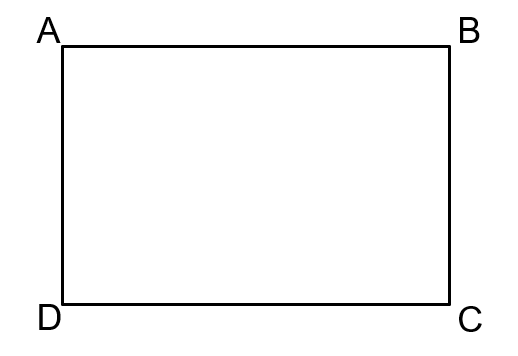 More than 3 cm from B and closer to AB than BCCloser to AD than AB and less than 2 cm from AB(d)(e)(f)Less than 3 cm from BC and less than 2 cm from CDCloser to A than B and more than 4 cm from AMore than 3 cm from D and more than 4 cm from B